College Algebra 16.6 Systems of Linear Inequalities Objective: To solve systems of linear inequalities by graphingTo model real-world situations using systems of linear inequalities Starter: Graph the following inequalities 					2. 					3. 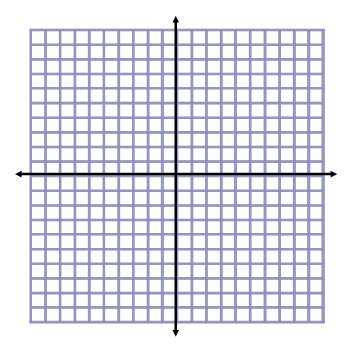 System of Linear Inequalities: Solution of a system of inequalities: Problem 1: Graphing a System of Inequalities 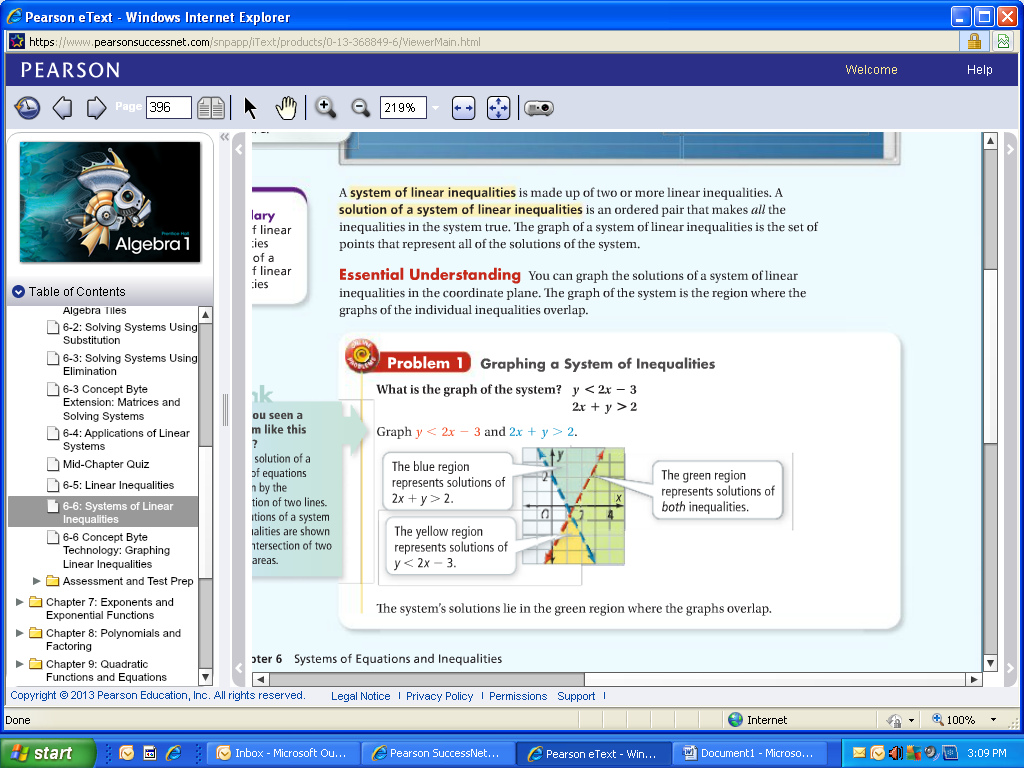 Check: Your Turn! 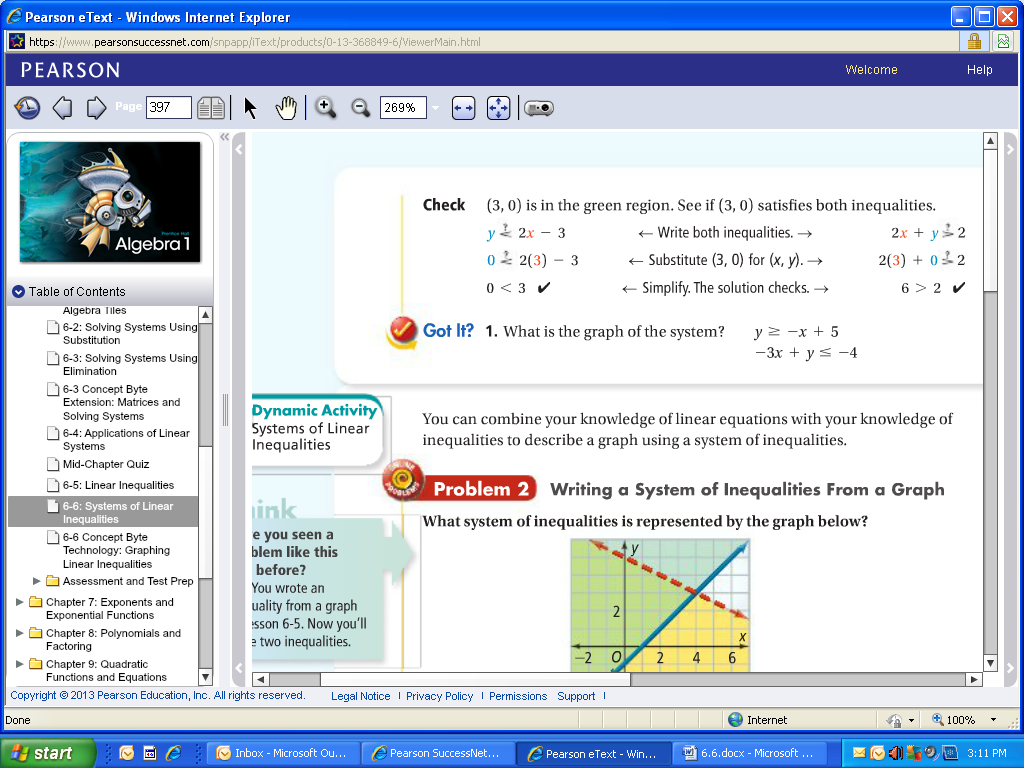 Check: Problem 2:Writing a System of Inequalities from a Graph 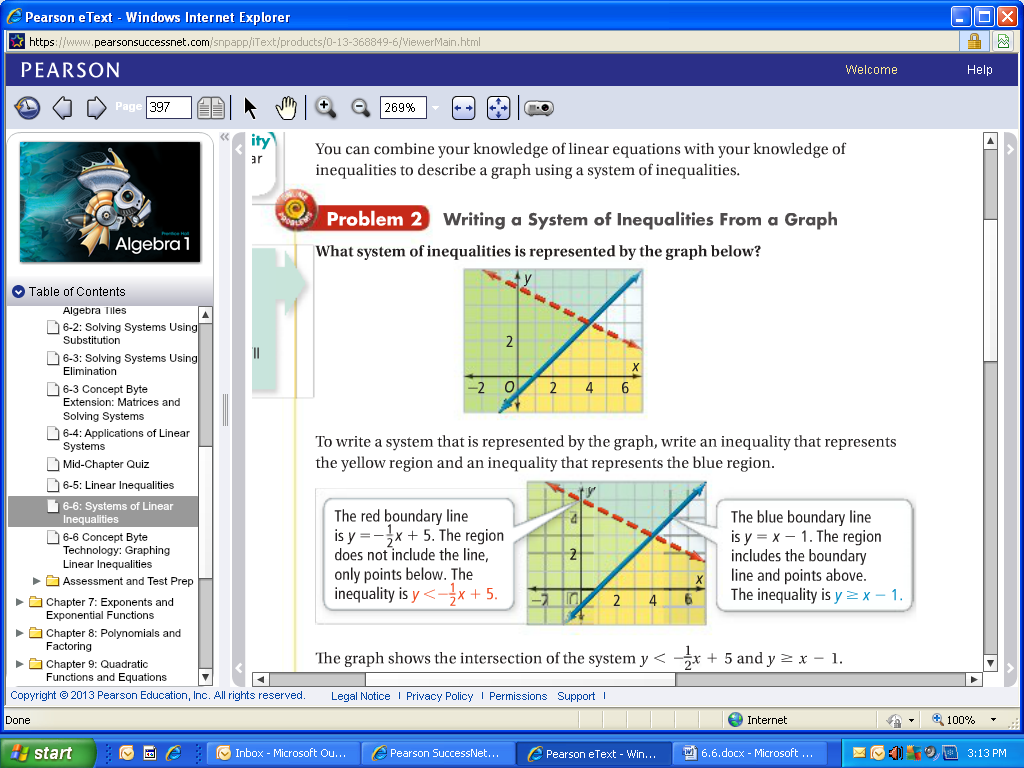 To write a system that is represented by the graph, write an inequality that represents the yellow region and an inequality that represents the blue region. Where they intersect is the green region. Identify boundary lines: Decide which inequality symbol to use (which direction) Your Turn! 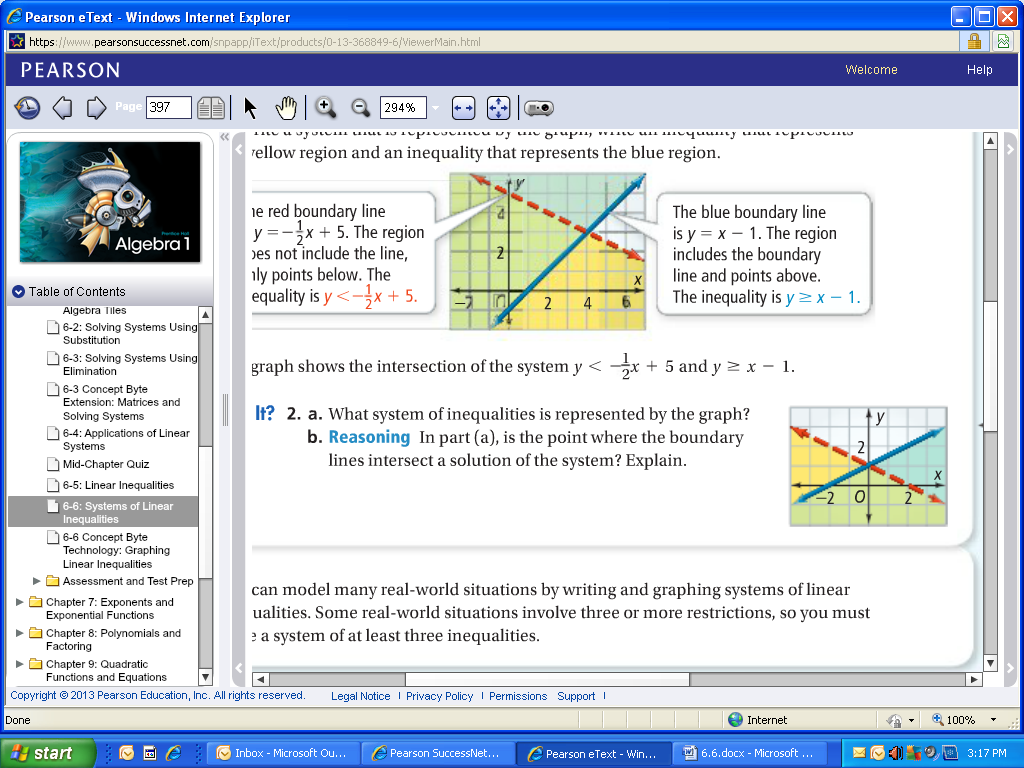 Problem 3:Using a System of Inequalities 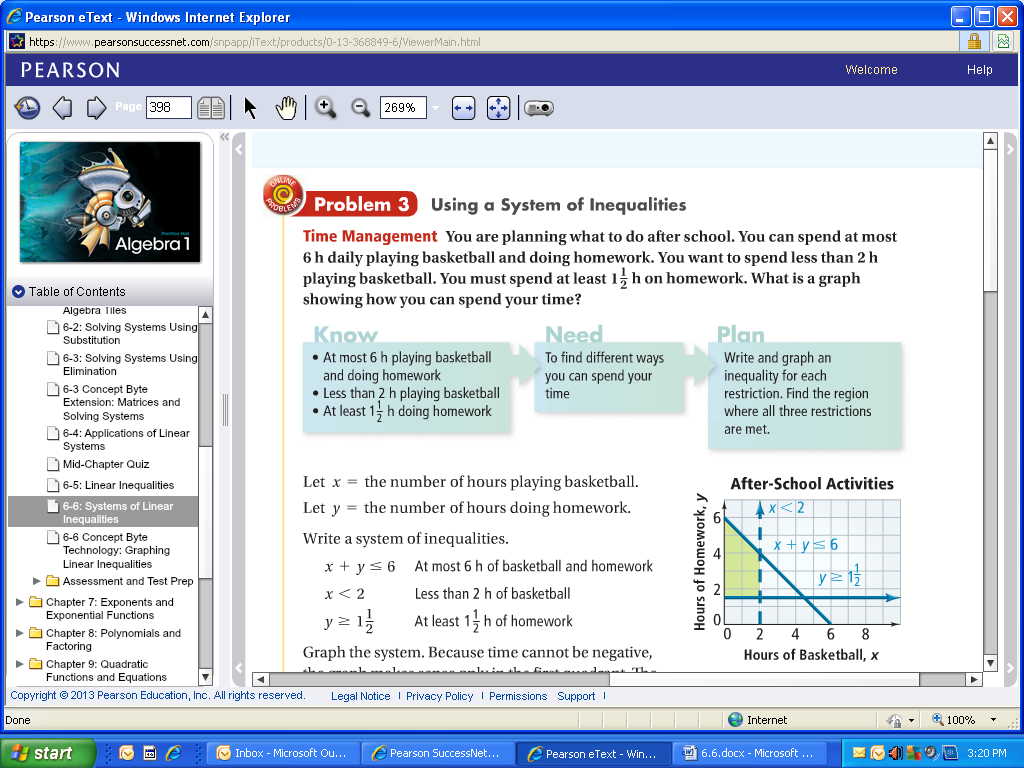 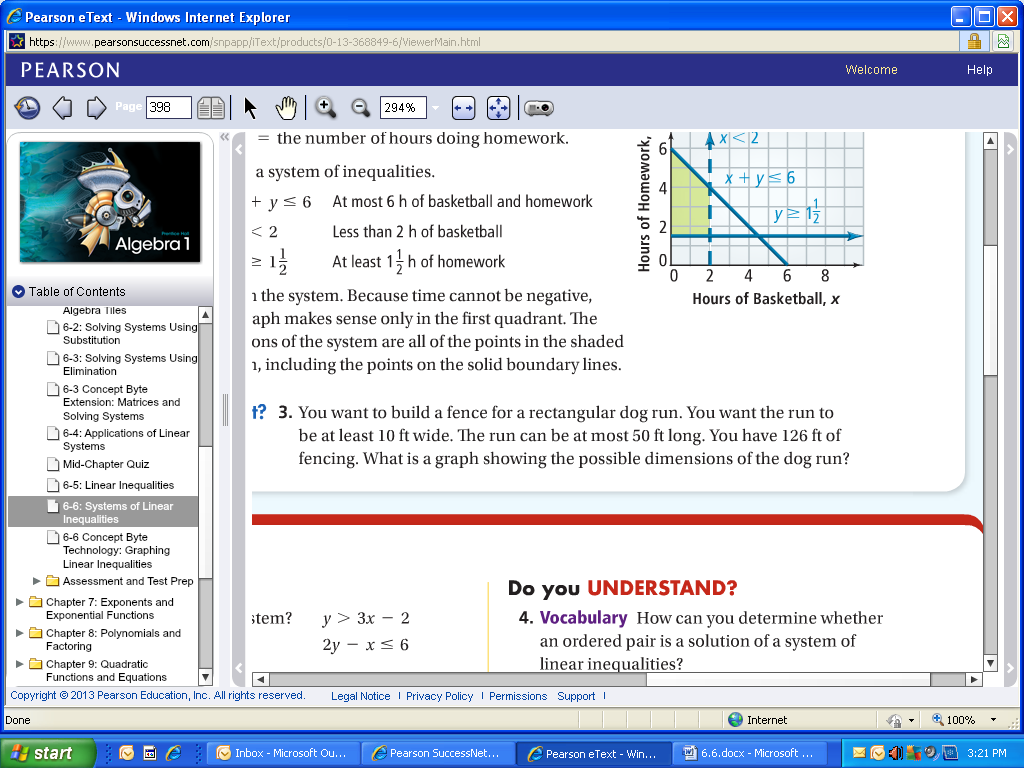 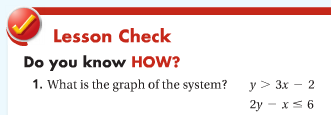 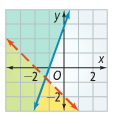 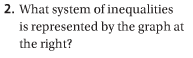 Cherries cost $4/lb. Grapes cost $2.50/lb. You can spend no more than $15 on fruit, and you need at least 4 lb in all. What is the graph showing the amount of each fruit you can buy? 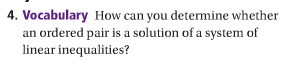 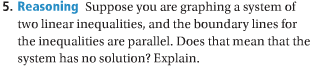 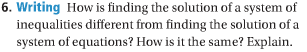 